			STUDENT HEALTH RECORD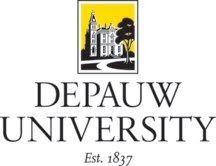 			DEPAUW UNIVERSITY WELLNESS CENTER			P. O. Box 37 ● Greencastle, IN 46135-0037			Phone: 765.658.4555 ● Fax: 765-658-4554 					          Email: healthsrvs@depauw.edu                                                                                    Web site www.depauw.edu/studentlife/wellness/health-services
   2014Please complete and submit these forms to DePauw Student Health Services by July 1.    Failure to submit the complete Student Health Record and provide proof of immunizations may result in cancellation of student’s classes.PERSONAL INFORMATIONStudent Name: __________________________________________________________________________________________________ Sex:  Male  Female       		           Last name                                                              First name                                       Middle nameDate of Birth: ________/________/__________________              Allergies: ____________________________________________________________________Medications: _____________________________________________________________________________________________________________________________
Student Cell Phone Number: ____________________________________________ Country of Residence ______________________________________STATEMENT OF HEALTHPlease list any health care concerns, including any ongoing or significant past medical or psychological conditions:________________________________________________________________________________________________________________________________________________________________________________________________________________________________________________________________________________________________________________________________________________________________________________________________________________________________________________________________________________________________________________________________________________MENINGITIS VACCINEMeningococcal meningitis is a rare, but potentially fatal bacterial infection that can result in inflammation of the membranes surrounding the spinal cord and brain as well as infection directly into the bloodstream. Permanent disabilities can result even if the individual survives the infection. Since students residing in residence halls are at higher risk for contacting this infection, it is recommended that college students be educated about meningococcal meningitis and the benefits of vaccination.A vaccine is available that protects against most types of bacteria which cause this infection. DePauw Student Health Services can administer this vaccine for a fee which is billed to the student’s account, or you may choose vaccination from your family physician prior to arrival at DePauw. We recommend this vaccination although it is not a requirement. Parents and students are welcome to contact our office for more information or consult our Web site at www.depauw.edu/files/resources/hs-web-page---immunization-policy.pdf. Student’s Signature: _______________________________________________________________  Date: _____________________________________Parent’s Signature**: ______________________________________________________________  Date: _____________________________________** Parent signature required only for students that enter DePauw University before their 18th birthday.1Name: __________________________________________________________IMMUNIZATIONS: This form must be completed in its entirety for all required items.To be completed by a licensed health care provider. D. Polio: At least three doses recommended.     #1 ______/______            #2 ______/______           #3 ______/______            #4 ______/______           #5 ______/______              M            Y                      M            Y                      M            Y                       M            Y                      M            YE. Varicella: Recommended for those without history of active disease.     Antibody: _____/______     Reactive  Non-reactive   History of disease     Immunization: #1 ______/______    #2 ______/______                        M            Y                                                                                                                                             M            Y                 M            YF. Hepatitis B: Highly recommended for all students          #1 ______/______     #2 ______/______     #3 ______/______                                                                                                                      M            Y                M            Y                 M            Y      Hepatitis B surface antibody: ______/______       Reactive     Non-reactive                                                               M            Y G. Hepatitis A: Recommended for travelers.                  #1 ______/______        #2 ______/______                                                                                                              M            Y                    M            Y H. Meningococcal Meningitis: Two doses recommended for undergraduates living in residence halls.     Quadrivalent polysaccharide vaccine: # 1 ______/______         # 2 ______ /______
                                                                                      M            Y                        M          YI. Other Immunizations: (Please list)     1. ______________________________________________________________________________________________________     Date _______________________     2. ______________________________________________________________________________________________________     Date _______________________     3. ______________________________________________________________________________________________________     Date _______________________Health Care Provider must sign below or a copy of an official immunization record must be attached. Name: _____________________________________________________________________________________________________________________________________Signature: _________________________________________________________________________________     Phone: ____________________________________2